Број: 404-16/2023
30.01.2023. године
К О С Ј Е Р И Ћ	ПРЕДМЕТ: Позив за достављање понуде У прилогу Позива, достављамо Техничку спецификацију услуга, Начин вредновања понуда, Образац понуде и Образац изјаве о испуњавању услова, за набавку услуга послуживања пића и напитака. У складу са истим потребно је да нам доставите понуду на обрасцима који су у прилогу позива. Сви обрасци морају бити попуњени и потписани.Понуду доставити у затвореној коверти на адресу Општинске управе Косјерић, ул. Олге Грбић 10, 31260 Косјерић, са назнаком: ,,Понуда за набавку услуга послуживања пића и напитака - НЕ ОТВАРАТИ”.	Рок за достављање понуда је 03.02.2023. године до 13,45 часова.	Отварање понуда ће се спровести 03.02.2023. године у 14,00 часова, у згради Општинске управе Косјерић, ул. Олге Грбић 10, у Косјерићу, у канцеларији број 31, други спрат.Критеријум за доделу уговора је „економски најповољнија понуда“, с тим што се у обзир узима цена без ПДВ-а. У поступку отварња понуда могу активно учествовати само овлашћени представници понуђача.Ако је поднета неблаговремена понуда, наручилац ће по окончању поступка отварања благовремених понуда, неблаговремену понуду вратити неотворену понуђачу, уз назнаку да је поднета неблаговремено.Понуђачима који не буду учествовали у поступку отварања понуда биће достављен записник о отварању понуда, најкасније 3 дана од дана отварања.	Одлуку о додели уговора донеће председник општине Косјерић, одмах након отварања понуда.              Уговор о набавци ће закључити председник општине Косјерић са најповољнијим понуђачем којем је уговор додељен, одмах након доношења одлуке о додели уговора. Уговор производи правно дејство од дана обостраног потписивања.Комуникација између понуђача и наручиоца врши се искључиво писаним путем.Контакт особа: Јелица Тодоровић,  Број факса: 031/781-441 Е - mail адреса: nabavke@kosjeric.rs и jelica.todor@gmail.com .                                                                                    ПРЕДСЕДНИК ОПШТИНЕ, 	Жарко Ђокић, с.р.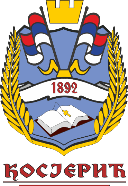 Република Србија Општина Косјерић
Олге Грбић 1031260 Косјерић +381 (0) 31 78 14 60   e-mail: predsednik@kosjeric.rs